APPLICATION FORMIAS 2023 Positive Lounge consultant  The IAS – the International AIDS Society – encourages applications from candidates with vision, global experience in HIV and AIDS, proven ability to forge partnerships and relevant experience to complement the skills of the Positive Lounge working group who will advise the IAS secretariat on the planning of the IAS 2023 Positive Lounge. In consideration of the consulting services, IAS shall pay to the consultant a flat fee of USD $4,000 - (four thousand US Dollars) (the "Remuneration") for the whole consultancy.This form is to be returned to the IAS Secretariat by 16 January 2023 to sarah.powell@iasociety.org The application should include the following:For consulting firms: A comprehensive presentation detailing your services and solution(s) Full bio(s) of the focal point person(s) providing the servicesThree references from previous clientsFor individual consultants:A cover letter summarizing relevant experience with this type of workAn updated CV and a short bioTwo references from previous clientsRecent evidence that you are registered freelancerConsultant Details Name:Email: Direct Contact Phone Number: Position /Title: Institution/Organization and address (if applicable):Website / Social Media Profile (if applicable): STATEMENT OF INTEREST & HIV EXPERTISEBriefly describe why this position is of interest and what makes you a unique candidate for the IAS 2023 Positive Lounge consultant (200 words maximum).CONFERENCE BACKGROUNDSpecify if and how you have been involved in previous IAS conferences and programmes or other international conferences, and attach your CV to this application (150 words maximum). IAS 2023 CONFERENCEVisionPlease describe your vision for IAS 2023 Positive Lounge and discuss what impact the current context – scientifically, politically, and/or economically – will have on the conference (300 words maximum).PartnershipsPlease discuss the types of partnerships you would help identify and facilitate in support of the Positive Lounge (200 words maximum). In-Kind Services and DonationsPlease describe the potential local or regional services or donations you believe could be mobilized for the Positive Lounge, along with any experience you have with fundraising (200 words maximum). COLLEGIALITY AND TEAM SKILLSWhat experience do you have of working with others in a team or group to achieve an agreed goal? (200 words maximum).COMMUNICATION SKILLSAs the lead for the Positive Lounge onsite, you will need to be able to communicate with a wide range of people from venue management to delegates to service providers to volunteers.  Please indicate your interpersonal and communication experience.  (100 words maximum). KNOWLEDGE OF LANGUAGESPlease indicate the languages you speak and the proficiency level.English 1 – Elementary Proficiency2 – Limited Working Proficiency3 – Professional Working Proficiency4 – Full Professional Proficiency5 – Native / Bilingual ProficiencyOther language (if applicable)1 – Elementary Proficiency2 – Limited Working Proficiency3 – Professional Working Proficiency4 – Full Professional Proficiency5 – Native / Bilingual ProficiencyCOMMITMENTHow will you manage or adjust your current commitments in order to be available for the time required to fulfil the duties of the Positive Lounge consultant both in the lead up to and throughout the conference? CONFLICT OF INTERESTAll applicants are expected to disclose financial interests, or other relationships that may be an actual, potential or apparent conflict of interest. A conflict of interest may occur when a person’s personal or professional interests' conflict with their responsibility to act in the best interests of the IAS 2023 conference. Personal interests include direct interests as well as those of family, friends, or other organizations a person may be involved with or in which they have an interest. Do you have any potential conflicts of interest that you would like to report?I have no conflict of interest to report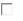 I have the following actual, potential or apparent conflicts of interest to report